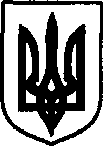 УКРАЇНАДунаєвецька міська рада VII скликанняР І Ш Е Н Н Я НЕ ПРИЙНЯТОСорок п'ятої сесії23 листопада 2018 р.				Дунаївці 				№36-45/2018рПро призначення на посаду Керуючись статтею 26 Закону України «Про місцеве самоврядування в Україні», відповідно до статті 26 Закону України «Про загальну середню освіту», на підставі рішення конкурсної комісії, розглянувши клопотання управління освіти, молоді та спорту Дунаєвецької міської ради від 20.08.2018 р. №520, заяву Пихальського І.М. від 19.11.2018р., враховуючи пропозиції спільного засідання постійних комісій                       від 23.11.2018 р. міська радаВИРІШИЛА:1. Призначити на посаду директора Мушкутинецької ЗОШ І-ІІІ ступенів Дунаєвецької міської ради Хмельницької області Пихальського Ігоря Миколайовича терміном на 2 роки (з 23 листопада 2018 року).2. Управлінню освіти, молоді та спорту Дунаєвецької міської ради (В.Колісник) забезпечити укладання контракту.3. Контроль за виконанням рішення покласти на заступника міського голови (Н.Слюсарчик) та постійну комісію з питань освіти, культури, охорони здоров’я, фізкультури, спорту та соціального захисту населення (голова комісії Р.Жовнір).Міський голова 								В. Заяць